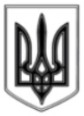 ЛИСИЧАНСЬКА МІСЬКА РАДАВИКОНАВЧИЙ КОМІТЕТР І Ш Е Н Н Я«06»  11.  2018 								№ 670м. Лисичанськ Про погодження проекту Програмиз підготовки та проведення загальноміських культурно-мистецьких заходів на 2019 рікЗ метою координації діяльності виконавчих органів міської ради, комунальних закладів та підприємств міста з підготовки та проведення загальноміських культурно-мистецьких заходів у 2019 році, відповідно до ст.32, 52 Закону України «Про місцеве самоврядування в Україні», виконком Лисичанської міської ради ВИРІШИВ:1. Погодити проект Програми з підготовки та проведення загальноміських культурно-мистецьких заходів на 2019 рік.	2. Винести на розгляд чергової сесії Лисичанської міської ради проект Програми з підготовки та проведення загальноміських культурно-мистецьких заходів на 2019 рік (Додаток).3. Відділу з питань внутрішньої політики, зв'язку з громадськістю та засобами масової інформації дане рішення розмістити на офіційному сайті Лисичанської міської ради.4. Контроль за виконанням даного рішення покласти на заступника міського голови Ганьшина І.І.Додаток до рішення виконкомуміської ради № 670від «06» 11. 2018Програма з підготовки та проведення загальноміськихкультурно-мистецьких заходів на 2019 рікГоловний спеціаліст відділу культури							М.С. ОстаховаЗаступник міського голови						І.І. ГаньшинПерший заступник міського головиА.Л.ШальнєвЗахідКошти місцевого бюджету(тис. грн.)МісяцьЗагальноміські творчі та розважальні фестивалі, конкурси, участь творчих колективів міста в обласних, всеукраїнських та міжнародних фестивалях, конкурсах, оглядах90,0протягом рокуУчасть творчих колективів міста у загально-обласних святково-урочистих заходах43,5протягом рокуЗагальноміські культурно-масові заходи «Широка Масляна»51,0 лютий- березеньЗагальноміська святково-концертна програма, присвячена міжнародному жіночому дню5,0 березеньЦикл загальноміських урочистих та культурно-мистецьких заходів, присвячених 74-й річниці Перемоги у Другій світовій війні92,5квітень - травеньЦикл загальноміських святково-розважальних заходів, присвячених Міжнародному дню захисту дітей35,0 червеньЗагальноміські культурно-освітні заходи, присвячені Дню Конституції України20,0 червеньЗагальноміські святкові заходи, присвячені Дню молоді20,0 червеньЗагальноміські заходи, присвячені Дню звільнення міста від незаконних збройних формувань50,0 липеньЗагальноміські культурно-освітні заходи, присвячені Дню незалежності України 20,0серпеньЗагальноміські культурно-освітні заходи, присвячені 76-й річниці визволення Лисичанська від фашистських загарбників та Дню міста80,0 вересеньЗагальноміські урочисто-святкові заходи, присвячені Дню захисника України5,0 жовтеньЗагальноміські культурно-розважальні заходи, присвячені зустрічі Нового року45,0 груденьЗагальна сума 557,0557,0557,0